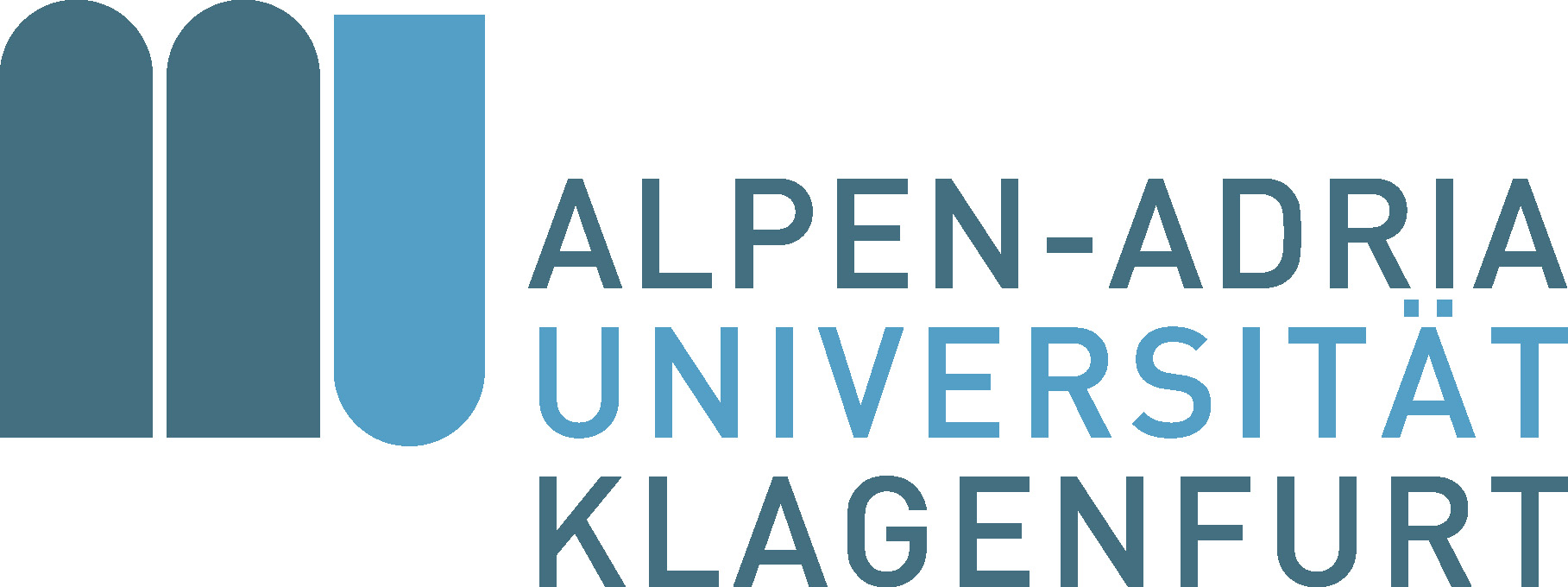 Fakultät für Wirtschaftswissenschaften	Universitätsstraße 65-67A-9020 Klagenfurt am WörtherseeAnmeldung zum Universitätslehrgang„MBA in Public, Nonprofit und Health Care Management“an der Universität Klagenfurt□ Herr		□ FrauTitel_______	Name______________________________	Vorname_____________________________Straße privat____________________________________	PLZ, Ort privat________________________Telefon privat___________________________________	Fax privat/dienstl.______________________Firma/Arbeitgeber_______________________________	Abteilung/Bereich______________________Telefon dienstl.__________________________________	E-Mail_______________________________	Ich melde mich hiermit für den viersemestrigen ULG
„MBA in Public, Nonprofit und Health Care Management“ an.Ort, Datum und Unterschrift des Bewerbers/der Bewerberin           Lehrgangsleitung	+43/463-2700-4198           E-Mail	             cornelia.sicher@aau.at           Homepage           www.aau.at/puma